Publicado en Ciudad de México el 09/07/2021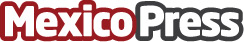 Servicios de confianza digital que permiten dar valor probatorio a los documentos privados ante el SATCertiMatch presenta sus servicios de confianza digital para garantizar la fecha cierta de los documentos privados ante el SAT: Constancias de conservación y sellos digitales de tiempoDatos de contacto:Esther V. Rojas55 6284-8363Nota de prensa publicada en: https://www.mexicopress.com.mx/servicios-de-confianza-digital-que-permiten Categorías: Derecho Finanzas E-Commerce Recursos humanos http://www.mexicopress.com.mx